Specialist palliative care in nursing homesIntegrating care to improve quality of life and reduce costsThe Australian government’s National Palliative Care Strategy sets a vision for palliative care which:improves awareness and understandingis appropriate and effectivehas high quality leadership and governancebuilds capacity and capabilityThe National Palliative Care Standards re-assert the need for palliative care to be available to all people living with progressive or advanced disease.Increases in the number of older people in Australia will lead to the number of aged care residents to rise by 150% from 1998-2031. However, aged care staff often feel inadequately trained or prepared to look after people who are dying. Consequently, nursing home residents are more likely to die in hospital, with uncontrolled symptoms,or without adequate care planning in place. The 2018 Federal budget measure focused on improving palliative care in aged care facilities.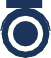 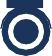 The Palliative Care Needs Rounds modelPalliative Care Needs Rounds are monthly triage meetings that have been introduced in residential care for older adults to helpidentify and prioritise care for those most at risk of unplanned dying, with inadequately controlled symptoms.Case-based education is given to staff, to build their capabilities. Advance planning, including medicines, goals of care and power of attorney are all discussed to reduce avoidable hospitalisations and increase dying in preferred place.Definitive StudyA randomised, stepped wedge control trial was conducted in 12 care facilities in the Australian Capital Territory in2017-8, with a total of 1700 residents involved in the trial. In stepped wedge trials, all participants move from the control to intervention condition. Consequently, with the exception of newly admitted residents, and those who died in the trial, the analysis examines hospitalisations on all residents across time to examine whether hospitalisations reduced in length or number.Adherence to the model varied, with two sites rated as low adherence. Flexibility in adopting the model improves uptake.About this researchThis briefing is based on research undertaken by:Professor Liz Forbat - University of Stirling, Stirling, Scotland; Calvary Public Hospital, Australian Catholic University, CanberraAssociate Professor Wai-Man Liu - Australian National University, Canberra, AustraliaProfessor Lawrence Lam - University of Technology, Sydney, AustraliaNikki Johnson - Calvary Public Hospital, Canberra, AustraliaDr Michael Chapman - Canberra Hospital, Canberra, AustraliaDr Jane Koerner - Australian Catholic University, Canberra.The study was funded by ACT Health. The briefing is based on the report: Integrating specialist palliative care into residential care for older people: a stepped wedge trial (INSPIRED trial).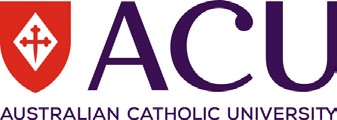 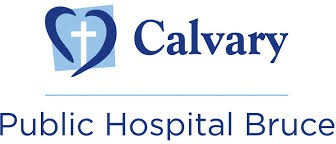 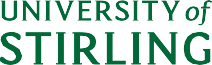 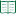 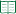 If citing this research, please reference the following papers:Forbat, L,. et al. (2018) Integrating specialist palliative care into residential care for older people: a stepped wedge trial (INSPIRED trial). Final report. Australian Catholic University.Forbat, L,. et al. Improving specialist palliative care in residential care for older people: a checklist to guide practice.BMJ Supportive and Palliative Care. 10.136/bmjspace-2017-001332Chapman, M. et al. Avoiding costly hospitalisation at end of life: Findings from a specialist palliative care pilot in residential care for older adults. BMJ Supportive and Palliative Care. 10.1136/bmjspcare-2015-001071Johnston, N. et al. Normalising and planning for death in residential care: Findings from a qualitative focus group study of a specialist palliative care intervention. BMJ Supportive and Palliative Care. 10.1136/bmjspcare-2016-001127Contact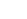 Professor Liz Forbat Faculty of Social SciencesUniversity of Stirling, Scotland, UK elizabeth.forbat1@stir.ac.ukDecember 2018Palliative Care Needs Round ChecklistIf citing this checklist please reference the following paper:Forbat, L,. et al. Improving specialist palliative care in residential care for older people: a checklist to guide practice.BMJ Supportive and Palliative Care. 10.136/bmjspace-2017-001332Specialist palliative care in nursing homes	December 2018